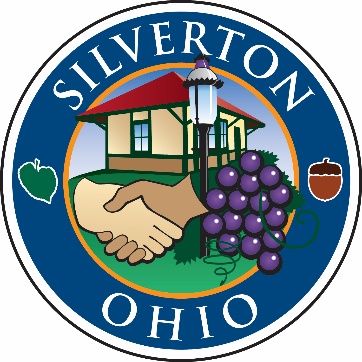 RECORD OF PROCEEDINGSMinutes of the Silverton Village Council Special MeetingHeld Thursday, January 28, 2021 via Conference CallThe Council of the Village of Silverton met for a special meeting via conference call at 1:00 pm on Thursday, January 28, 2021. Mayor Smith called the meeting to order.OPENING REMARKS:Mayor Smith led a moment of silent prayer, followed by the Pledge of Allegiance. ROLL CALL:Elected Officials:John Smith, Mayor			PresentShirley Hackett-Austin, Council	PresentMark Quarry, Council			PresentFrank Sylvester, Council		PresentIdella Thompson, Council		PresentDottie Williams, Council		PresentFranklin Wilson, Council		PresentAlso present:Tom Carroll, Village ManagerMeredith George, Clerk of CouncilINTRODUTION AND READING OF NEW AND/OR PENDING LEGISLATION:Mrs. George gave the reading of Resolution 21-829 A Resolution Declaring the Necessity of Levying a Tax in Excess of the 10-Mill Limitation Equal to 5.0 Renewal Mills and Requesting the County Auditor to Certify Matters in Connection Therewith.Mr. Carroll explained that this is the first of two resolutions needing Council approval to place the operating levy renewal on the May 4, 2021 ballot. Mr. Quarry noted that this is a renewal, not a replacement, so there is no increase to Silverton taxpayers.  Mr. Wilson motioned for passage and was seconded by Mrs. Thompson. A roll call vote was taken. All members present voted aye. Motion carried. Mayor Smith called for a special council meeting on Monday, February 1 at 11:00 a.m. via conference call to consider additional legislation needed to place the operating levy renewal on the May 4, 2021 ballot. ADJOURNMENT:Mr. Quarry moved for adjournment and was seconded by Mr. Sylvester. Motion carried by a unanimous voice vote.The meeting was adjourned at 1:10 p.m.Respectfully submitted,_____________________________        Meredith L. GeorgeClerk of Council_____________________________John A. SmithMayor